HARRIS COUNTY DEPARTMENT OF EDUCATION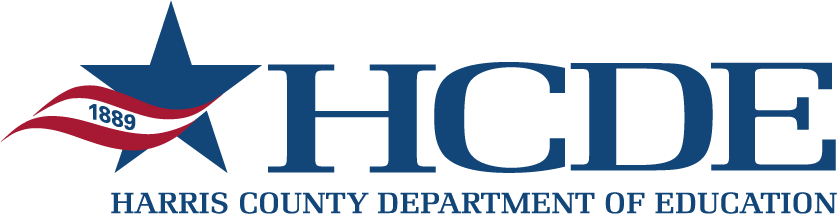 INDEPENDENT ESTIMATE DETERMINATIONPurpose: Federal regulations require documentation of cost analysis or price analysis for every procurement action at or above $150,000.  As part of the analysis, the regulations require documentation of an independent estimate reached before receiving bids or proposals (see 2 C.F.R. § 200.323) or before receiving quotes or proposals from other governmental entities through an interlocal contract or a purchasing cooperative (see 2 C.F.R. § 200.318 (e)).  The Independent Estimate Determination is a form used to document HCDE’s estimated range of fair and reasonable costs for the goods and/or services to be acquired and to document the analysis PRIOR to seeking bids, proposals, or quotes. The form is kept as part of the procurement file along with the cost or price analysis, which is conducted after receiving proposals but before awarding a contract, to demonstrate that the procurement process was conducted in an open and fair manner and that HCDE received the most advantageous price. Instructions:1.	Complete one (1) Independent Estimate Determination form PRIOR to either (1) advertising and receiving bids or proposals or (2) seeking quotes or proposals from other governmental entities through an interlocal contract or a purchasing cooperative, and complete all sections.2.	Provide a detailed discussion of your independent estimate and attach the required supporting information.3.	Sign in blue ink and date the form.4. Maintain a copy in the procurement/contract file along with the cost or price analysis (as completed before contract award), subject to retention schedules.Prepared by:	__________________________________________		Date: ____________________Email:	 __________________________________________		Phone Number: _____________Division:	__________________________________________Subject:	Independent Estimate DeterminationPART ISCOPE AND/OR SPECIFICATIONSPlease attach documentation reflecting the Scope or Proposal/Work and/or Specifications.The attached Scope of Proposal/Work and/or Specifications contains the following (check all that apply):PART IIINDEPENDENT ESTIMATE GUIDEBelow is a guide for the completion of the Independent Estimate Determination. Please attach the documents requested under “items to include with independent estimate” to this Determination.PART IIIINDEPENDENT ESTIMATEPlease complete the following form.This Independent Estimate is for: 	☐	Goods/Equipment	☐	ServicesDiscussion of independent estimate before receiving bids or proposals including HCDE’s estimated reasonable price range for the goods and/or services (attach additional explanation if necessary): __________________________________________________________________________________________________________________________________________________________________________________________________________________________________________________________________________________________________________________________________________________________________________________________________________________________________________________________________________________________Goods/EquipmentSource Used to Develop Independent Estimate of Goods/Equipment (check all that apply and attach supporting documentation):☐   Vendor survey/market survey☐   Current or past contracts for the same or similar product☐   Historical price and costs data☐   Other (please specify source and attach supporting documentation): __________________________________________________________________________________________________________________________________________________________________________________________________________________________ServicesSource Used to Develop Independent Estimate of Services (check all that apply and attach supporting documentation):☐   Current or past contracts for similar services☐   Other departments doing similar work☐   Historical price and costs data☐   Other (please specify source and attach supporting documentation): __________________________________________________________________________________________________________________________________________________________________________________________________________________________PART IVATTACHMENT CHECKLISTThe following required documentation is included as attachments to this Independent Estimate Determination (please check boxes to certify compliance with required documentation):☐   Scope of Proposal/Work and/or Specifications (as required by Part I).☐   For goods/equipment, documentation reflecting the following (as required by Part II):Product neededEstimated quantityMarkups-overhead-profitsUnit priceDesired delivery scheduleWarranty☐   For services, documentation reflecting the following (as required by Part II):Tasks you want doneTypes of people neededPositions requiredEstimated hours by positionSalary/billing rates appliedPrevailing wage rate category appliedProfit/applied feeDirect expensesCompletion schedule☐   Documentation reflecting the source used to develop the independent estimate (as required by Part III).☐   If applicable, additional supporting documentation (e.g., explanation of the process and/or sources used       or explanation of the estimate reached). Please provide a brief explanation of the additional documents:       _________________________________________________________________________________________                _________________________________________________________________________________________PART VCERTIFICATIONSI certify that I developed this independent estimate prior to receiving bids or proposals as required by 2 C.F.R. § 200.323. I further certify that, to the best of my knowledge and belief, the information provided above and attached hereto is true and correct and that the independent estimate reflects a necessary, fair, and reasonable range of costs or prices for the future procurement._________________________________________________________Full Name of Individual Preparing Form_________________________________________________________	_______________________Signature								 DateAPPROVED:_________________________________________________________Level One:          Full Name of Program Manager (Grant) _________________________________________________________	_______________________Signature								 Date_________________________________________________________*Level Two:    Full Name of Director of Purchasing_________________________________________________________	_______________________Signature								 Date_________________________________________________________*Level Three:     Full Name of Assistant Superintendent for Program (grant)_________________________________________________________	_______________________Signature								 Date_________________________________________________________*Level Four:  Full Name of Assistant Superintendent for Business _________________________________________________________	_______________________Signature	      							 Date* Items above $50,000For Goods/EquipmentFor Services☐ Estimated quantity of items and/or goods required☐ List of services/responsibilities to be performed☐ Detailed description of each item required☐ Detailed list of deliverables/tasks required☐  Specifications and/or drawings for materials required☐ Anticipated contract term and start date☐ Date items and/or goods are required ☐ Location of project ☐ Delivery address and point of contact ☐ Specifications, drawings, and/or pictures of job site or projected     resultsEstimate TypeItems to Include with Independent EstimateWhere to Find Supporting InformationGoods/EquipmentProduct neededEstimated quantityUnit priceMarkups – overheads – profitDesired delivery scheduleWarrantyVendor survey/market surveyCurrent or past contracts for the same or similar productHistorical price and costs dataServices(other than professional services, as defined by Tex. Educ. Code § 44.031(f) and/or Tex. Gov’t Code Ch. 2254)Tasks you want doneTypes of people neededPositions requiredEstimated hours by positionSalary/billing rates appliedPrevailing wage rate category applied (if applicable)Profit/applied feeDirect expensesCompletion scheduleCurrent or past contracts for similar servicesOther departments doing similar workHistorical price and cost data